ESCOLA _________________________________DATA:_____/_____/_____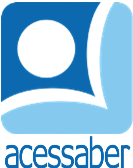 PROF:_______________________________________TURMA:___________NOME:________________________________________________________EXPLORAÇÃO DOS ESCRAVIZADOS NO BRASILA história da escravidão no Brasil é um capítulo sombrio e crucial para a compreensão da formação social e econômica do país. A chegada dos primeiros africanos ao Brasil ocorreu no início do século XVI, trazidos pelos colonizadores portugueses para trabalhar nas plantações de açúcar no Nordeste. Esses africanos eram capturados e forçados a trabalhar em condições desumanas, sem qualquer tipo de direito ou remuneração justa. A escravidão tornou-se a base da economia colonial, alimentando a produção agrícola e a mineração.Os escravizados eram submetidos a jornadas exaustivas de trabalho e sofriam diversos tipos de violência física e psicológica. Além das longas horas de trabalho nas plantações de cana-de-açúcar e nas minas de ouro, muitos eram tratados com extrema brutalidade por seus senhores, sendo punidos severamente por qualquer tipo de insubordinação. A vida cotidiana dos escravizados era marcada pelo sofrimento, pela privação de liberdade e pela constante ameaça de castigos.Mesmo sob condições tão adversas, os escravizados encontraram formas de resistir e preservar sua cultura. A resistência se manifestava de várias maneiras, desde fugas individuais ou em massa, formando quilombos - comunidades de escravos fugitivos - até a manutenção de práticas culturais e religiosas africanas. Osquilombos se tornaram símbolos de resistência e luta pela liberdade, sendo o Quilombo dos Palmares um dos mais famosos e duradouros, liderado por Zumbi dos Palmares.A luta pela abolição da escravatura foi longa e complexa, envolvendo tanto ações dos próprios escravizados quanto de setores da sociedade que viam a escravidão como um obstáculo ao progresso. Diversos movimentos abolicionistas ganharam força ao longo do século XIX, culminando com a assinatura da Lei Áurea pela Princesa Isabel em 13 de maio de 1888, que oficialmente aboliu a escravidão no Brasil. Contudo, a abolição legal não significou a integração imediata dos ex-escravizados na sociedade.Após a abolição, os ex-escravizados enfrentaram muitos desafios, como a falta de acesso a terras, educação e trabalho digno. A sociedade brasileira, marcada por séculos de escravidão, continuou a discriminar e marginalizar os afrodescendentes, cujas consequências se refletem até os dias de hoje. A luta pela igualdade e pelos direitos continua, com movimentos sociais e organizações buscando reparar as injustiças históricas e promover a inclusão dos afro-brasileiros na sociedade.QuestõesQuando chegaram os primeiros africanos escravizados ao Brasil e qual era o principal motivo para sua vinda?R: __________________________________________________________________________________________________________________________________________________________________________________________________________Quais eram as condições de trabalho e de vida dos escravizadosnas plantações e nas minas?R: __________________________________________________________________________________________________________________________________________________________________________________________________________Como os escravizados resistiam à opressão e preservavam suacultura?R: __________________________________________________________________________________________________________________________________________________________________________________________________________O que representavam os quilombos na luta dos escravizados? Cite um exemplo famoso.R: __________________________________________________________________________________________________________________________________________________________________________________________________________Quando foi assinada a Lei Áurea e qual foi seu impacto imediato na vida dos ex-escravizados?R: __________________________________________________________________________________________________________________________________________________________________________________________________________Quais são as consequências da escravidão que ainda se refletem na sociedade brasileira atual?R: __________________________________________________________________________________________________________________________________________________________________________________________________________